Информация Управления социальной политики по городу Нижний Тагил и Пригородному районуЧАСТИЧНАЯ  КОМПЕНСАЦИЯ  РАСХОДОВ НА ОПЛАТУ СТОИМОСТИ ПУТЕВОК (ДЕТСКОЕ ОЗДОРОВЛЕНИЕ)(Постановление Правительства Свердловской области от 28.05.2012 № 569-ПП (ред. от 29.08.2012) "О размере, порядке и условиях предоставления родителям (законным представителям) детей частичной компенсации расходов на оплату стоимости путевок в санаторные оздоровительные лагеря круглогодичного действия и загородные оздоровительные лагеря, расположенные на территории Свердловской области")Частичная компенсация расходов на оплату стоимости путевок в санаторные оздоровительные лагеря круглогодичного действия и в загородные оздоровительные лагеря,  расположенные на территории Свердловской области выплачивается в следующих размерах:90 процентов от стоимости приобретенной путевки, но не более средней стоимости путевок, установленной Правительством Свердловской области, - на ребенка из семей, среднедушевой доход в которых на дату приобретения путевки ниже величины прожиточного минимума, установленной в Свердловской области;50 процентов от стоимости приобретенной путевки, но не более средней стоимости путевок, установленной Правительством Свердловской области, - на ребенка из семей, среднедушевой доход в которых на дату приобретения путевки составляет от 100 до 150 процентов включительно величины прожиточного минимума, установленной в Свердловской области;30 процентов от стоимости приобретенной путевки, но не более средней стоимости путевок, установленной Правительством Свердловской области, - на ребенка из семей, среднедушевой доход в которых на дату приобретения путевки составляет от 150 до 200 процентов включительно величины прожиточного минимума, установленной в Свердловской области;25 процентов от стоимости приобретенной путевки, но не более средней стоимости путевок, установленной Правительством Свердловской области, - на ребенка из семей, среднедушевой доход в которых на дату приобретения путевки составляет свыше 200 процентов величины прожиточного минимума, установленной в Свердловской области.Частичная компенсация предоставляется на детей в возрасте до 18 лет в случае, если путевки в санаторные оздоровительные лагеря круглогодичного действия и загородные оздоровительные лагеря, расположенные на территории Свердловской области, приобретены родителями (законными представителями) детей (далее - заявитель) за полную стоимость.Предоставление частичной компенсации производится, если обращение за ней последовало не позднее шести месяцев со дня окончания пребывания ребенка в оздоровительном учреждении.К заявлению о предоставлении частичной компенсации прилагаются следующие документы:свидетельство о рождении ребенка и копия;паспорт ребенка, достигшего возраста 14 лет и копия;документы, подтверждающие факт оплаты путевки (договор на приобретение путевки в оздоровительное учреждение и кассовый чек, приходный кассовый ордер, квитанция об оплате) заявителем;справка с места жительства заявителя о составе его семьи на дату приобретения путевки;документы (справки), подтверждающие доход каждого члена семьи заявителя, за 3 месяца, предшествующих месяцу, в котором была приобретена путевка;обратный талон к путевке в оздоровительное учреждение, заполненный в установленном порядке;акт органа опеки и попечительства о назначении опекуна или попечителя - для опекуна или попечителя и его копия;паспорт заявителя и копия;лицевой счет в сберегательном банке РФ.При предоставлении частичной компенсации в состав семьи, учитываемый при исчислении среднедушевого дохода, включаются:состоящие в браке родители (усыновители), в том числе раздельно проживающие родители (усыновители), и проживающие совместно с ними или с одним из них их несовершеннолетние дети;одинокий родитель (усыновитель) и проживающие совместно с ним несовершеннолетние дети.В случае, если брак между родителями ребенка расторгнут и родитель, обратившийся за предоставлением частичной компенсации, с ребенком, на которого приобретена путевка, проживает раздельно, в состав семьи этого родителя включается он сам, его супруг (супруга) и проживающие совместно их несовершеннолетние дети.В доход семьи, учитываемый при исчислении среднедушевого дохода, включаются виды доходов, установленные Главой 3 Порядка исчисления среднедушевого дохода для назначения ежемесячного пособия на ребенка, утвержденного Постановлением Правительства Свердловской области от 01.02.2005 N 70-ПП "О порядке реализации Закона Свердловской области от 14 декабря 2004 года N 204-ОЗ "О ежемесячном пособии на ребенка").Доход семьи для исчисления среднедушевого дохода определяется как общая сумма доходов семьи за 3 календарных месяца, предшествующих месяцу, в котором была приобретена путевка, исходя из состава семьи на дату приобретения путевки.Среднедушевой доход семьи определяется делением общей суммы дохода семьи за расчетный период на 3 и на число членов семьи.В случае, если на дату приобретения путевки одному из родителей, состоящих в браке, усыновителю, опекуну или попечителю на ребенка, на которого приобретена путевка, назначено ежемесячное пособие в соответствии с Законом Свердловской области от 14 декабря 2004 года N 204-ОЗ "О ежемесячном пособии на ребенка" или среднедушевой доход на дату приобретения путевки составляет свыше 200 процентов величины прожиточного минимума, установленной в Свердловской области  представления документов (справок), необходимых для исчисления среднедушевого дохода семьи, не требуется.Исчисленный размер среднедушевого дохода семьи сравнивается с установленной Правительством Свердловской области величиной прожиточного минимума, соответствующей кварталу, на который приходится дата приобретения путевки.Частичная компенсация предоставляется за количество дней пребывания ребенка в оздоровительном учреждении.  Прием документов осуществляется в  Управлении социальной политики по городу Нижний Тагил и Пригородному району  по адресам:г. Нижний Тагил, ул. Металлургов, д.16, каб. № 7, 12телефон: 32-92-26;г. Нижний Тагил, ул. Садовая, д.14, каб. № 8телефон: 25-68-83;г. Нижний Тагил, ул. Окунева, д.22, каб. № 325, 322 телефон: 33-18-28;г. Нижний Тагил, ул. К. Маркса, д.42,  каб.№8телефон: 42-18-23;в Многофункциональных центрах города Нижний Тагил по адресам: ул. Космонавтов, д.45, ул. Металлургов, д. 46 б, ул. Вагоностроителей, д.64; в Многофункциональных центрах Пригородного района по адресам:  п. Горноуральский, д. 39;  с. Николо-Павловское, ул. Совхозная, д.2;  с. Петрокаменское, ул. Гагарина, д. 12.Многофункциональные центры ведут прием граждан независимо от их регистрации по месту жительства (пребывания).   ОТДЫХ И ОЗДОРОВЛЕНИЕ ОТДЕЛЬНЫХ КАТЕГОРИЙ ДЕТЕЙ, НАХОДЯЩИХСЯ В ТРУДНОЙ ЖИЗНЕННОЙ СИТУАЦИИ, ПРОЖИВАЮЩИХ НА ТЕРРИТОРИИ СВЕРДЛОВСКОЙ ОБЛАСТИ (за исключением организации отдыха детей в каникулярное время)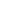 (Постановление Правительства Свердловской области от 03.08.2017   № 558-ПП  «О мерах по организации и обеспечению отдыха и оздоровления детей в Свердловской области»)                      Управление социальной политики по городу Нижний Тагил и Пригородному району осуществляет организационные мероприятия по организации отдыха и оздоровления отдельных категорий детей, находящихся в трудной жизненной ситуации, проживающих в Свердловской области:детей - сирот и  детей, оставшихся без попечения родителей;  детей - инвалидов;  детей с ограниченными возможностями здоровья;  детей - жертв вооруженных и межнациональных конфликтов, экологических и техногенных катастроф, стихийных бедствий;  детей из семей беженцев и вынужденных переселенцев;  детей, оказавшихся в экстремальных условиях;  детей - жертв насилия;  детей, проживающих в малоимущих семьях;  детей с отклонениями в поведении; детей, жизнедеятельность которых объективно нарушена в результате сложившихся обстоятельств и которые не могут преодолеть данные обстоятельства самостоятельно или с помощью семьи.Для постановки на учет ребенка родитель (законный представитель) ребенка предоставляет:заявление;паспорт гражданина Российской Федерации или временное удостоверение личности гражданина Российской Федерации, иностранные граждане и лица без гражданства в качестве документа, удостоверяющего личность, представляют разрешение на временное проживание или вид на жительство;свидетельство о рождении ребенка, паспорт;справку для получения путевки по форме 079/у, а в случае подачи заявления на постановку на учет для предоставления путевки в санаторно-курортную организацию (санаторий или санаторный оздоровительный лагерь круглогодичного действия) - справку для получения путевки по форме  070/у для санаторно-курортной организации;документы, подтверждающие отдельную категорию ребенка:решение органа опеки и попечительства об установлении опеки или попечительства - в случае подачи заявления опекуном (попечителем);  договор о передаче ребенка (детей) на воспитание в приемную семью - в случае подачи заявления приемным родителем;документ, подтверждающий полномочия руководителя - в случае подачи заявления руководителем организации для детей-сирот и детей, оставшихся без попечения родителей;документы (справки), подтверждающие доход малообеспеченной семьи, с учетом видов доходов семьи, принимаемых во внимание при исчислении среднедушевого дохода, в случае неполучения заявителем ежемесячного пособия на ребенка или государственной социальной помощи (справка с места работы с указанием должности и размера средней заработной платы за последние 12 месяцев, декларация о доходах индивидуального предпринимателя) - для детей из малоимущих семей;выписку из заключения психолого-медико-педагогической комиссии, справку федерального государственного учреждения медико-социальной экспертизы, подтверждающую факт установления инвалидности - для детей-инвалидов и детей с ограниченными возможностями здоровья;удостоверение беженца (вынужденного переселенца) с указанием сведений о членах семьи, не достигших возраста 18 лет, признанных беженцами или вынужденными переселенцами - для детей из семей беженцев и вынужденных переселенцев.Прием документов осуществляется:в  Управлении социальной политики по городу Нижний Тагил и Пригородному району по адресу: г. Нижний Тагил, ул. К. Маркса, д.42,  каб.№2, телефон: 25-75-91;в Многофункциональных центрах города Нижний Тагил по адресам: ул. Космонавтов, д.45, ул. Металлургов, д. 46 б, ул. Вагоностроителей, д.64; в Многофункциональных центрах Пригородного района по адресам:  п. Горноуральский, д. 39;  с. Николо-Павловское, ул. Совхозная, д.2;  с. Петрокаменское, ул. Гагарина, д. 12.Многофункциональные центры ведут прием граждан независимо от их регистрации по месту жительства (пребывания).